Nosaki teikumu robežas!Atceries – katru teikumu sāk rakstīt ar lielo burtu un teikuma beigās liek pieturzīmi (. ? ! )vāvere   dzīvo   eglē   koka   dobumā   ir   viņas   mītne   tur vāverīte   slēpjas   no  lietus   un   sniega   ko  vāvere  ēd  viņai  garšo   rieksti  un   čiekuru   sēkliņas    cik  kupla   aste   ir   mazajai   vāverītei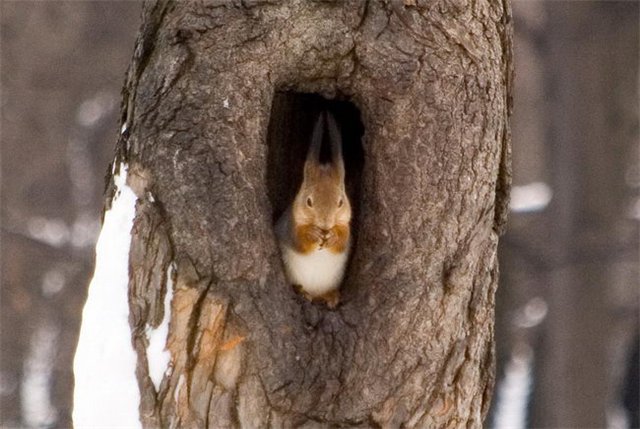 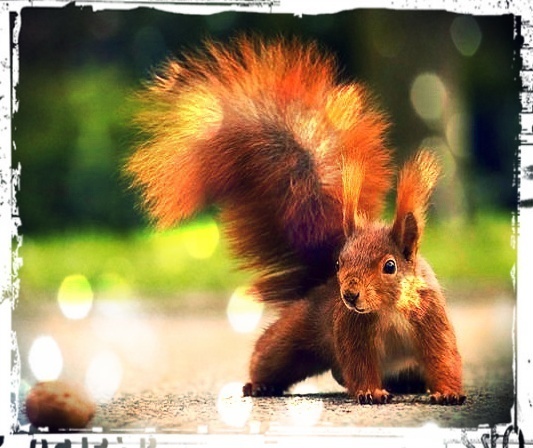 Novērtē savu  darbu!                                 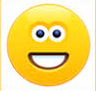 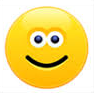 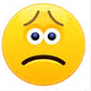 Sastādīja: A.Korošenko